  Dragonfly Wellness & Education Center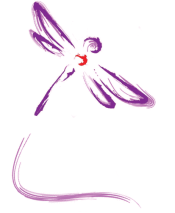 Client Information 			Client # _________Legal Name_____________________________________________ Today’s date:________________Address ___________________________________________________________________________Home Phone(_____)_____________ Work phone(_____)______________ Cell (_____)______________Messages can be left on:  Home phoneWork phoneCell phone Email address __________________________________ Birthdate _____/______/_______ Emergency Contact __________________________________________________________________				Name and phone numberOccupation _________________________________  Employer/School __________________________Highest level of education ___________  Gender     M  /  F Relationship status _________________________ Self-defined culture __________________________________If client is a minor, name/address of custodial parent_____________________________________Gross family income $______________ per year 	Number of dependents on this income______Family and household members, including housemates, spouse/partner, all children including those shared with another household. 	Name			Age		Gender		Relationship 	    Living with you? _______________________	______		______		____________		Yes  /  No_______________________	______		______		____________		Yes  /  No_______________________	______		______		____________		Yes  /  No_______________________	______		______		____________		Yes  /  No________________________	______		______		____________		Yes  /  NoReligion____________________ Place of worship ___________________________________Physician’s Name____________________________Phone ________________Date of last visit _______List any surgeries or illnesses you have had in the last five years __________________________________________________________________________________________________________________________________________________________________________List any medication that you currently take or have taken in the last 3 months __________________________________________________________________________________________________________________________________________________________________________Have you done counseling/therapy before? If so, when and where? __________________________________________________________________________________________________________________________________________________________________________What did you find most helpful in previous counseling?__________________________________________________________________________________________________________________________________________________________________________What did you find least helpful in previous counseling?__________________________________________________________________________________________________________________________________________________________________________Have you ever been diagnosed with a mental disorder?  If so, please explain what, when and treatment.   __________________________________________________________________________________________________________________________________________________________________________Have you or family members ever had suicidal thoughts?   If yes, when? __________________________________________________________________________________________________________________________________________________________________________Have you or any immediate family member been convicted of a misdemeanor or felony? ____________Is there a history of alcoholism or drug abuse for you or in your family? ____________________________________________________________________________________Is there a history of abuse or trauma for you or in your family? __________________________________________________________________________________________________________________________________________________________________________What are your hobbies? _________________________________________________________________Why have you decided to come to counseling? __________________________________________________________________________________________________________________________________________________________________________How long has this situation been going on? _________________________________________________What are your goals for therapy? How will your life be different after you complete therapy? _______________________________________________________________________________________________________________________________________________________________________________________________________________________________________________________________If you could change your situation, how would your life be different? _______________________________________________________________________________________________________________________________________________________________________________________________________________________________________________________________What are some strengths you have that can help change your situation?__________________________________________________________________________________________________________________________________________________________________________If there anything else you would like me to know about your situation? __________________________________________________________________________________________________________________________________________________________________________